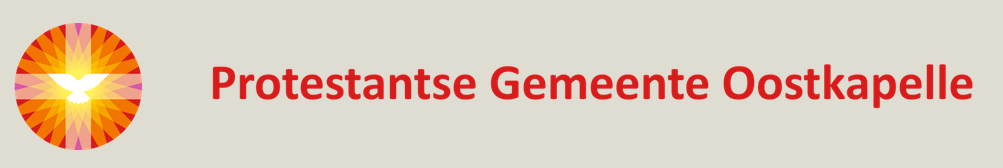 Maria Magdalena draaide zich om.(Joh.20:16). Votum ps.96:1,2 gebed (Kyrie Eleison,Oekrainse liturgie) lezing gemeentelid Joh.20:11-18 Preek 20:16 Ps 130:3,4 gebed     -In memoriam ds A.C. den Hollander, aansluitend zingen Lied 608,     1, 2 en 3(LB 2013) 250: 5,6 (Ik leg mij in uw hoede neer: vs.5: Want Gij stond..) de 10 woorden uit de Bergrede. Offergave 617:1-7 (De Heer is waarlijk opgestaan.) zegen.